Załącznik nr 3a do SIWZ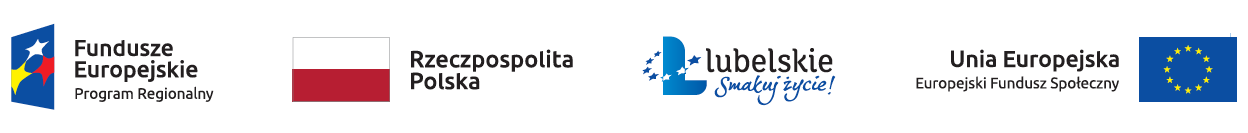 Formularz cenowyCzęść 1 zamówienia –  „Zakup i dostawa mebli w ramach Klubu Seniora w Adamowie”Lp.NazwaJednostka miaryLiczbaCena jednostkowa nettoStawka VATCena jednostkowa bruttoWartość  brutto1245678=[6]+VAT9=[5 x 8]1podłoga taneczno-scenicznaszt.12składane krzesełkaszt. 40Łączna kwota brutto (suma wartości brutto wszystkich pozycji z kolumny 9):Łączna kwota brutto (suma wartości brutto wszystkich pozycji z kolumny 9):Łączna kwota brutto (suma wartości brutto wszystkich pozycji z kolumny 9):Łączna kwota brutto (suma wartości brutto wszystkich pozycji z kolumny 9):Łączna kwota brutto (suma wartości brutto wszystkich pozycji z kolumny 9):Łączna kwota brutto (suma wartości brutto wszystkich pozycji z kolumny 9):Łączna kwota brutto (suma wartości brutto wszystkich pozycji z kolumny 9):…………………………………………………